GUVERNUL   ROMÂNIEI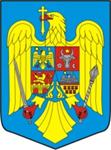 Ordonanță pentru modificarea și completarea Legii nr. 289/2002 privind perdelele forestiere de protecţieÎn temeiul art. 108 din Constituția României, republicată, și al art. 1 pct. IX.1 din Legea nr. 186/2022 privind abilitarea Guvernului de a emite ordonanțe,Guvernul României adoptă prezenta ordonanță.ARTICOL UNIC - Legea nr. 289/2002 privind perdelele forestiere de protecţie, republicată în Monitorul Oficial al României, Partea I, nr. 143 din 26 februarie 2014, cu modificările și completările ulterioare, se modifică și se completează după cum urmează:Articolul 1 se modifică și va avea următorul cuprins:„Art. 1 - Prevederile prezentei legi se aplică perdelelor forestiere de protecţie, astfel cum sunt definite la pct. 28 din anexa la Legea nr. 46/2008 - Codul silvic, cu modificările şi completările ulterioare.”La articolul 4, alineatul (6) se modifică și va avea următorul cuprins:„(6) Finanţarea obiectivelor de investiţii aferente Sistemului național al perdelelor forestiere de protecție se asigură de la bugetul de stat, din Fondul de ameliorare cu destinaţie funciară, în limita fondurilor aprobate anual cu această destinaţie în bugetul autorităţii publice centrale care răspunde de silvicultură, din fonduri externe nerambursabile şi din Fondul de mediu.”3. La articolul 4, după alineatul (7) se introduce un nou alineat, alin. (8) cu următorul cuprins:„(8) În vederea asigurării accesului la perdelele de protecție a căilor de comunicații, prevăzute în Program, precum și la proprietățile aflate în vecinătatea perdelelor, prin documentațiile tehnico-economice se pot delimita drumuri de acces cu o lățime de  3 – 4 m, amplasate la una  din  marginile perdelelor, exproprierea terenului realizându-se pe întreaga lățime de 30 m, iar plantarea puieților se va realiza numai pe o lățime de 26 – 27 m.”4. La articolul (6), alineatele (1) și (3) se modifică și vor avea următorul cuprins:„(1) Perdelele forestiere de protecţie a terenurilor agricole se înfiinţează în zonele din Câmpia Română, Câmpia Tisei, Câmpia Transilvaniei, Lunca Dunării şi Podişul Dobrogei, afectate frecvent de fenomene de secetă. Amplasarea se face pe bază de documentaţii tehnice, realizate pe baza studiilor de fundamentare prevăzute la art.7 alin (1), de regulă în reţele rectangulare, în mod eşalonat, în ordinea urgenţelor, prioritate având terenurile situate în zonele cele mai aride, la propunerea autorităţii publice centrale pentru agricultură şi dezvoltare rurală. ………………………………………………………………………………………………….(3) Perdelele forestiere pentru protecția căilor de comunicație și de transport se înființează pe terenuri agricole situate în extravilanul localităților, de-a lungul autostrăzilor, drumurilor naționale, județene și comunale, pe porțiunile afectate frecvent de depuneri masive de zăpadă.”5. La articolul 6, după alineatul (7) se introduce un nou alineat, alin. (8), cu următorul cuprins:„(8) În vederea realizării documentațiilor tehnico - economice, Oficiile Județene de Cadastru și Publicitate Imobiliară și U.A.T.-urile, vor pune la dispoziția autorității, reprezentată prin proiectantul de specialitate, în mod gratuit, planurile parcelare, registrele cadastrale, registrul de evidență funciară, alte documente pe care le dețin, din care să se poată realiza identificarea proprietarilor terenurilor din amplasamentele perdelelor forestiere ce se proiectează, precum și identificarea categoriilor de folosință în vecinătatea amplasamentelor, în format electronic editabil, în sistem de coordonare Stereo 70.”6. La articolul 7, alineatul (1) se modifică și va avea următorul cuprins: „(1) Necesitatea înfiinţării perdelelor forestiere de protecţie a terenurilor agricole se fundamentează pe bază de studii întocmite de institute de cercetare silvică, ale căror servicii se achiziţionează de către autoritatea publică centrală care răspunde de silvicultură în condițiile legislației privind achizițiile publice. ”7. La articolul 7 alineatul (3), litera a) se modifică și va avea următorul cuprins:„a) elementele tehnice necesare în vederea instalării perdelelor forestiere de protecţie: orientarea, lăţimea şi distanţa dintre perdelele forestiere de protecţie, schemele de plantare, speciile indicate pentru împădurire, precum și accesul sau servitutea la coridorul de expropriere și la terenurile limitrofe acestuia.”8. La articolul 7, după alineatul (4) se introduce un nou alineat, alin. (41) cu următorul cuprins:„(41) Este interzisă, după notarea în cartea funciară prevăzută la alin. (4), includerea în intravilanul localităților a terenurilor agricole pe care urmează să se realizeze perdelele forestiere de protecție”.9. La articolul 25, alineatul (3) se modifică și va avea următorul cuprins:„(3) La solicitarea proprietarilor de perdele forestiere de protecţie, ocolul silvic nominalizat pe teritoriul administrativ al localității pe care sunt amplasate acestea, va asigura paza şi gospodărirea vegetaţiei forestiere respective, pe bază de contracte de prestări servicii încheiate cu solicitanţii.”10. Articolul 28 se modifică și va avea următorul cuprins:„(1) Recoltarea materialului lemnos din perdelele forestiere de protecţie este permisă numai cu marcarea prealabilă, contra cost, de către ocolul silvic a arborilor de extras, iar transportul acestuia pe drumurile publice se face numai pe baza documentelor legale de proveniență a materialului lemnos.(2) Materialul lemnos subţire, cu diametrul sub 10 cm la cioată, se va extrage sub îndrumarea personalului silvic, fără marcarea prealabilă a acestuia.”11.  La articolul 31, alineatul (1) se modifică și va avea următorul cuprins:„(1) Sursele de finanţare pentru întocmirea studiilor de fundamentare, documentaţiilor tehnico-economice de realizare a perdelelor forestiere de protecţie, precum şi pentru realizarea respectivelor lucrări sunt următoarele:a) fondul de ameliorare a fondului funciar şi alocaţii de la bugetul de stat, potrivit art. 91 din Legea nr. 46/2008, cu modificările şi completările ulterioare;b) fondul de conservare şi regenerare a pădurilor, constituit potrivit art. 33 din Legea nr. 46/2008, cu modificările şi completările ulterioare;c) fondul pentru mediu;d) alocaţii de la bugetele locale ale comunelor, oraşelor, municipiilor şi judeţelor;e) sponsorizări de la societăţi reglementate de Legea societăţilor nr. 31/1990, republicată, cu modificările şi completările ulterioare, fundaţii şi altele;f) surse financiare externe nerambursabile sau creditele externe pe termen lung;g) contribuţia benevolă a persoanelor fizice sau juridice, interesate de executarea lucrărilor de ameliorare;h) alte surse legale.”12. Articolul 33 se abrogă.13. Anexa se modifică și se înlocuiește cu anexa la prezenta ordonanță.PRIM-MINISTRUNicolae - Ionel CIUCĂ